________________________________________________________________________________ПРИКАЗ« 27 » декабря 2019 года                                                                                    № __Об утверждении плана работы Контрольно-счетной палаты города Якутска на 2020 год В соответствии с решением Коллегии контрольно-счетной палаты
города Якутска №7-5 от 26 декабря 2019 года,ПРИКАЗЫВАЮ:Утвердить план работы Контрольно-счетной палаты города Якутска на 2020 год согласно приложению.  Контроль за исполнением данного распоряжения возложить на аудитора-заместителя председателя Рехлясова Г.А.Председатель                                                                          Р.П. НеустроевПриложение к приказу Контрольно-счетной палаты города Якутска №___от «27» декабря 2019 годаПЛАНработы Контрольно-счетной палаты города Якутска на 2020 годРЕСПУБЛИКА САХА (ЯКУТИЯ)ГОРОДСКОЙ ОКРУГ «ГОРОД ЯКУТСК»КОНТРОЛЬНО-СЧЕТНАЯ ПАЛАТА ГОРОДА ЯКУТСКА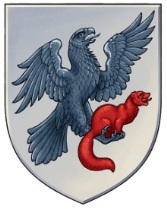 САХА ӨРӨСПҮҮБҮЛҮКЭТЭ«ДЬОКУУСКАЙ КУОРАТ» УОКУРУГУНХОНТУРУОЛЛУУР, ААҔАР-СУОТТУУР ПАЛААТАТАп/пНаименование мероприятийСрок проведенияпримечаниеIКонтрольная деятельность1.1.Аудит в сфере закупок в дошкольных общеобразовательных учреждениях и средних общеобразовательных школ за 2019 год. 1 квартал (январь-февраль)Третьякова Е.В.Фоменко Е.Н., Харитонова К.Н.Румянцев А.Н.1.2.Проверка правомерности расходов на выплату персоналу по муниципальным учреждениям культуры за 2019 год: Агентство культуры и художественного образования", МКУ «Централизованная библиотечная система»)1 квартал (январь-февраль)Борисов П.П.Федотов П.А.1.3.Проверка достоверности, полноты и соответствия нормативным требованиям составления и представления бюджетной отчетности главных администраторов бюджетных средств за 2019 год (5 проверок: Управление архитектуры и градостроительной политики, Управление физической культуры и спорта, Управление дорог, Департамент имущественных и земельных отношений, Управление по делам гражданской обороны, чрезвычайным ситуациям и обеспечению пожарной безопасности, Управление сельского хозяйства).1 квартал (март)Третьякова Е.В.Борисов П.П.Румянцев А.Н., Федотов П.А.,Харитонова К.Н.Фоменко Е.Н.1.4.Проверка отдельных вопросов финансово-хозяйственной деятельности     муниципальное общеобразовательное бюджетное учреждение "Средняя общеобразовательная школа № 26" городского округа «город Якутск» за 2018-2019 годы1 квартал Мохначевский М.А.,Дьяконов В.А.1.5.Проведение внешней проверки годового отчета об исполнении бюджета городского округа «город Якутск» за 2019 год.2 квартал(апрель-май) Михайлова Н.Е.1.6.Проверка использованных средств в городском округе «город Якутск» на реализацию национального проекта «Безопасные качественные дороги» за 2019 год: ул.Чайковского, Жорницкого, Петра Алексеева, Хатын-Юряхское шоссе2 квартал МКУ ГлавстройМохначевский М.А., Борисов П.П.,Федотов П.А.,Румянцев А.Н.1.7.Проверка финансово-хозяйственной деятельности АО «Теплоэнергия» за 2018-2019 годы2 кварталТретьякова Е.В.,Харитонова К.Н.1.8.Проверка финансово-хозяйственной деятельности ОАО «Банно – прачечный трест» за 2018-2019 годы2 кварталФоменко Е.Н.1.9.Проверка использования выделенных средств на строительство объектов: "Культурно-спортивный центр "Кедр" в с. Табага" и «Административно-культурный центр «Ритм» в с. Маган».3 кварталМохначевский М.А.Дьяконов В.А. 1.10.Проверка использованных средств по Муниципальной программе «Поддержка и развитие предпринимательства, развитие туризма в городском округе «город Якутск» на 2018-2022 годы» за 2019 год3 кварталБорисов П.П.1.11.Проверка финансово-хозяйственной деятельности ОАО «Поликлиника профилактического осмотра» за 2018-2019 годы   3 кварталРумянцев А.Н.1.12.Проверка соблюдения порядка размещения нестационарных торговых объектов и объектов по оказанию услуг населению на территории города Якутска и поступлений в бюджет города доходов от размещения и эксплуатации нестационарных объектов. 3 кварталФоменко Е.Н. Харитонова К.Н. 1.13.Проверка использования выделенных средств на развитие и освоение территорий в целях стимулирования строительства индивидуальных жилых домов по МП «Комплексное развитие систем коммунальной инфраструктуры городского округа «город Якутск» на 2014-2032 годы» за 2018-2019 годы 3 кварталДьяконов В.А.1.14.Единое общероссийское мероприятие СМКСО РФ -проверка использования выделенных средств в рамках исполнения Соглашения о ГЧП на строительство детского сада №75 «Ивушка» на 240 мест по ул.Ильменская в квартале 75 города Якутска, и детского сада №30 на 200 мест по ул.Пионерская в квартале 2 «в» города Якутска  4 квартал Борисов П.П.,Федотов П.А.1.15.Проверка использования выделенных средств на текущее содержание и ремонт объектов уличного освещения и прочих технологически связанных объектов благоустройства ГО "город Якутск" возникающих в связи с осуществлением городом Якутском функций столицы по Муниципальной программе "Обеспечение функционирования и развитие жилищно-коммунального хозяйства городского округа "город Якутск" на 2018-2022 годы” за 2019 год и текущий 2020 год.4 квартал Мохначевский М.А.1.16.Осуществление деятельности специальных (коррекционных) учреждений переданных полномочий по подпрограмме "Обеспечение доступности качественного общего образования" «Развитие образования городского округа "город Якутск" на 2018-2022 годы» за 2019 год и текущий 2020 год4 кварталДьяконов В.А.Харитонова К.Н.1.17.Параллельная со Счетной палатой проверка использованных средств бюджета на переселение граждан из ветхого и аварийного жилищного фонда по подпрограмме «Переселение граждан из аварийного жилищного фонда городского округа «город Якутск» Муниципальной программы «Обеспечение жильем населения городского округа «город Якутск» на 2018-2022 годы» за 2018-2019 годы. 4 квартал Румянцев А.Н.IIЭкспертно-аналитическая работа2.1Заключения на проекты нормативно-правовых актов городского округа «город Якутск».По мере поступления Михайлова Н.Е.,Харлампьева Х.М.2.2Заключения на проекты нормативно-правовых актов Якутской городской Думы.По мере поступления сессионных материаловМихайлова Н.Е.,Харлампьева Х.М.2.3Проведение оперативного (текущего) контроля за исполнением местного бюджета на 2020 год.Ежеквартально(май, сентябрь, ноябрь)Рехлясов Г.А.,Михайлова Н.Е.2.4Экспертные заключения на вносимые изменения на решение Якутской городской Думы «О бюджете городского округа «город Якутск» на 2020 год и плановый 2021-2022 годы»». По мере поступления сессионных материалов.Михайлова Н.Е. 2.5Экспертное заключение на проект решения Якутской городской Думы «О бюджете городского округа «город Якутск» на 2021 год и плановый 2022-2023 годы» (1 и 2 чтение).4 квартал (октябрь, декабрь)Михайлова Н.Е.,Третьякова Е.В.,Мохначевский М.А.,Борисов П.П.2.6.Анализ эффективности использования земельных ресурсов по результатам контрольных мероприятий контрольно-счетных органов муниципальных образований в Дальневосточном федеральном округе1 кварталМихайлова Н.Е.2.7Параллельная со Счетной палатой экспертно-аналитическое мероприятие «Анализ объемов и объектов незавершенного строительства, отраженных в бюджетной отчетности органов местного самоуправления Республики Саха (Якутия)» по состоянию на 01.01.2020г.» 2 кварталДьяконов В.А.2.8Мониторинг правовых актов Окружной администрации города Якутска по совершенствованию порядка использования муниципального имущества, а также порядка передачи прав на использование такого имущества и его отчуждения.3 кварталХарлампьева Х.М.2.9Анализ актуальности индикаторов и соответствия утвержденных муниципальных программ и ведомственных целевых программ с решением Якутской городской Думы «О бюджете городского округа «город Якутск» на 2020 год и на плановый период 2021 и 2022 годов», с учетом  приоритетных целей «Стратегии социально-экономического развития городского округа «город Якутск» на период до 2032 года», определенной решением Якутской городской Думы от 06.02.2019 № РЯГД-5-2.4 квартал Третьякова Е.В.Фоменко Е.Н.2.10Подготовка аналитических записок. По мере поступленияИнформационно-аналитический отделIIIКонтрольно-отчетная деятельность3.1Постановка и внесение вопросов по итогам проверок на коллегию КСП.В течение годаАудиторы,Инспектора.3.2Подготовка годового отчета об итогах деятельности Контрольно-счетной палаты за 2019 год.На сессии ЯГД 1 квартал 2020 г.Рехлясов Г.А.3.3Контроль за исполнением решений КСП, предписаний и представлений по результатам проверок.постоянноХарлампьева Х.М.,Аудиторы,инспекторапроводившие проверки.IVРабота Союза муниципальных контрольно-счетных органов Дальневосточного федерального округа 4.1Участие в работе Президиума Союза МКСО РФ. По плану СМКСО РФНеустроев Р.П.4.2Сбор, анализ, подготовка информации о деятельности КСО ДФО по запросам СМКСО  РФ.В течение годаСпециалист по работе со СМИ и общественными организациями VСотрудничество, взаимодействие с контролирующими и правоохранительными органами5.1Взаимодействие с Прокуратурой города Якутска в рамках подписанного соглашения «О взаимодействии между Прокуратурой города Якутска и Контрольно-счетной палатой города Якутска» от 11 июля 2014г.ПостоянноАудиторы,инспекторапроводившие проверки5.2Взаимодействие с ММУ МВД РФ «Якутское» в рамках подписанного соглашения «О взаимодействии и сотрудничестве Контрольно-счетной палаты города Якутска и Межмуниципальным управлением Министерства внутренних дел Российской Федерации «Якутское» от 18 сентября 2014г.ПостоянноАудиторы,инспекторыпроводившие проверки5.3Оказание методической, консультативной и практической помощи муниципальным контрольно-счетным органам РС (Я) по организации муниципального финансового контроля, в том числе посредством электронной, факсимильной и телефонной связи По мере обращенияИнформационно-аналитический отдел5.4Взаимодействие с Советом контрольно-счетных органов при Счетной палате Республики Саха (Якутия)Регулярно, по мере необходимостиНеустроев Р.П., аудиторы инспекторы5.5Взаимодействие с Союзом муниципальных контрольно-счетных органов Республики Саха (Якутия).Регулярно, по мере необходимостиНеустроев Р.П., аудиторы инспекторы 5.6Организация проведения круглого стола между Контрольно-счетной палатой города Якутска и органами внутреннего финансового контроля (Контрольно-ревизионного управления и Департамента финансов Окружной администрации города Якутска).Ноябрь 2020 годаИнформационно-аналитический отделVIИнформационное обеспечение деятельности, работа со СМИ6.1Опубликование годового отчета КСП в газете «Эхо Столицы», на интернет-сайте Контрольно-счетной палаты г. Якутска.2 квартал 2020 г.Павлов А.Г. 6.2Подготовка к публикации и размещение информации по освещению деятельности Контрольно-счетной палаты в средствах массовой информации, на интернет-сайте Контрольно-счетной палаты г. ЯкутскаВесь периодПавлов А.Г.6.3.Размещение информации о результатах контрольного мероприятия (экспертно-аналитическом мероприятия) членов Союза МКСО ДФО на портале Счетной палаты РФ и КСО РФ.В течение годаПавлов А.Г.6.4.Во исполнение Решения Президиума МКСО (протокол от 30.11.2018 №6 (63), в соответствии с Порядком направления членам Союза МКСО лучших практик контрольных и экспертно-аналитических мероприятий направление материалов проверки (экспертно-аналитических работ) членам Союза МКСО. 1 кварталПавлов А.Г.VIIОрганизационное и плановое обеспечение  деятельности7.1Планерные совещания Контрольно-счетной палатыПо пятницамНеустроев Р.П.7.2Составление годового плана работы  КСПДекабрь 2020г.Рехлясов Г.А.7.3Составление квартального плана контрольных мероприятий КСПЕжеквартальноРехлясов Г.А.7.4Участие в плановых мероприятиях Якутской городской Думы и Окружной администрации городского округа «город Якутск».По плану ЯГД и администрации ГО г.ЯкутскНеустроев Р.П., Рехлясов Г.А., аудиторы, инспекторы7.5Текущее планирование: составление планов (программ) проверок и ревизий с их утверждением председателем КСП.В течение годаАудиторы,Инспекторы7.6Организация и проведение заседаний Коллегии КСП. В течение года, не менее одного раза в кварталНеустроев Р.П.7.7Проведение квалификационных экзаменов и аттестаций сотрудниковПо графику Яныгина А.Р.7.8.Проведение мероприятий по учебе сотрудников контрольно-счетной палаты.По плану повышения квалификацииЯныгина А.Р.7.9.Формирование и учет дел в соответствии с утвержденной номенклатурой.В течение годаЯныгина А.Р.7.10Организация подписки на журнал В начале годаЯныгина А.Р.Григорьева А.В.7.11Проведение III соревнований по волейболу среди ветеранов в памяти Заслуженного работника народного хозяйства РС (Я), Почетного работника финансового контроля РС (Я) Иосифа Алексеевича Николаева	АпрельОрганизационно-финансовый отдел7.12Круглый стол органов внешнего и внутреннего финансового контроля городского округа «город Якутск»ноябрьМихайлова Н.Е.VIIIОбщественная деятельность8.1Участие в совещаниях Совета МСУ МО РС (Я), Ассоциации представительных органов местного самоуправления муниципальных образований Республики Саха (Якутия), ЯРО ООО «ВСМС»По плану Совета, Ассоциации и ЯРО ООО «ВСМС»Неустроев Р.П.8.2Организация проведения соревнования по волейболу среди ветеранов в памяти Николаева И.А. Апрель 2020 г.Отв. Мохначевский М.А.8.3Участие на Всероссийские мероприятия: «Лыжня России 2020», «Кросс Наций 2020»Апрель, сентябрь 2020г.Отв. Мохначевский М.А.8.4Сдача сотрудников норматива ГТО2020г.Отв. Мохначевский М.А.